	ΦΥΛΛΟ ΕΡΓΑΣΙΑΣ - Aι, αι (Τα παιδιά)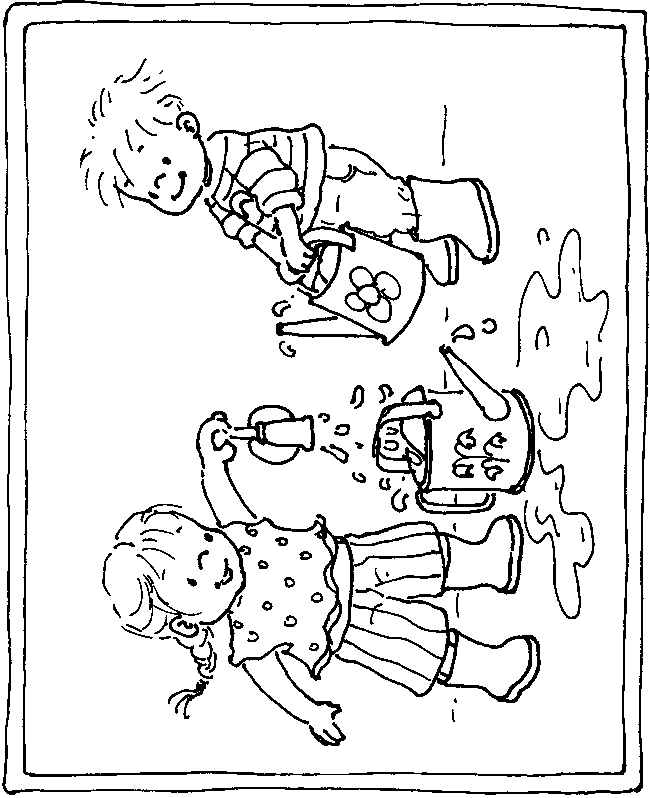 Κύκλωσε τα Αι, αι .Σήμερα ο καιρός είναι ωραίος. Σαν καλοκαίρι. Τα παιδιά βγαίνουν στον κήπο. Θέλουν να παίξουν. Πηγαίνουν στη βρύση. Η Αιμιλία παίρνει το ποτιστήρι και το γεμίζει με νερό. Δίπλα της ο Κωστής την περιμένει. Θα ποτίσουν τα λουλούδια της θείας… ή θα κάνουν ζημιά;Βρες και γράψε τις λέξεις με Αι, αι.………………………………	………………………………	………………………………………………………………	………………………………	………………………………………………………………	………………………………	………………………………Τώρα γράψε και τρεις δικές σου λέξεις με Αι, αι.………………………………	………………………………	………………………………4. Συμπλήρωσε τις λέξεις που λείπουν και διάβασε.	Σήμερα ο καιρός _____________καλός.	Εγώ _____________ψηλός.                         ‘‘       Μην __________ ζωηρός’’, είπε η μαμά.	Εσύ __________ πολύ χαρούμενος.	‘‘Πού ___________’’, ρώτησε ο Νίκος.                           Το λουλούδι ____________χρωματιστό.	Η ζωγραφιά μου __________ ωραία.                     Ο δάσκαλος είπε ότι _____________καλός μαθητής.Συμπλήρωσε τα κενά με τις λέξεις από τον πίνακα:Ποδόσφαιρο, παιχνίδια, παιδική, παίζω, παιδιάΜου αρέσει να ……………….. στην ……………………..   χαρά με τα άλλα  …………. .	Περισσότερο μου αρέσει το  ………………………..      και τα άλλα ομαδικά ………………………………. .